ФЕДЕРАЛЬНОЕ АГЕНТСТВО ЖЕЛЕЗНОДОРОЖНОГО ТРАНСПОРТА Федеральное государственное бюджетное образовательное учреждение высшего образования«Петербургский государственный университет путей сообщения Императора Александра I»(ФГБОУ ВО ПГУПС)Кафедра «Логистика и коммерческая работа»РАБОЧАЯ ПРОГРАММАдисциплины«КОМПЛЕКСНАЯ МЕХАНИЗАЦИЯ ПОГРУЗОЧНО-РАЗГРУЗОЧНЫХ РАБОТ» (Б1.В.ОД.12)для специальности23.05.01 «Наземные транспортно-технологические средства» по специализации «Подъемно-транспортные, строительные, дорожные средства и оборудование»Форма обучения – очная, заочнаяСанкт-Петербург2016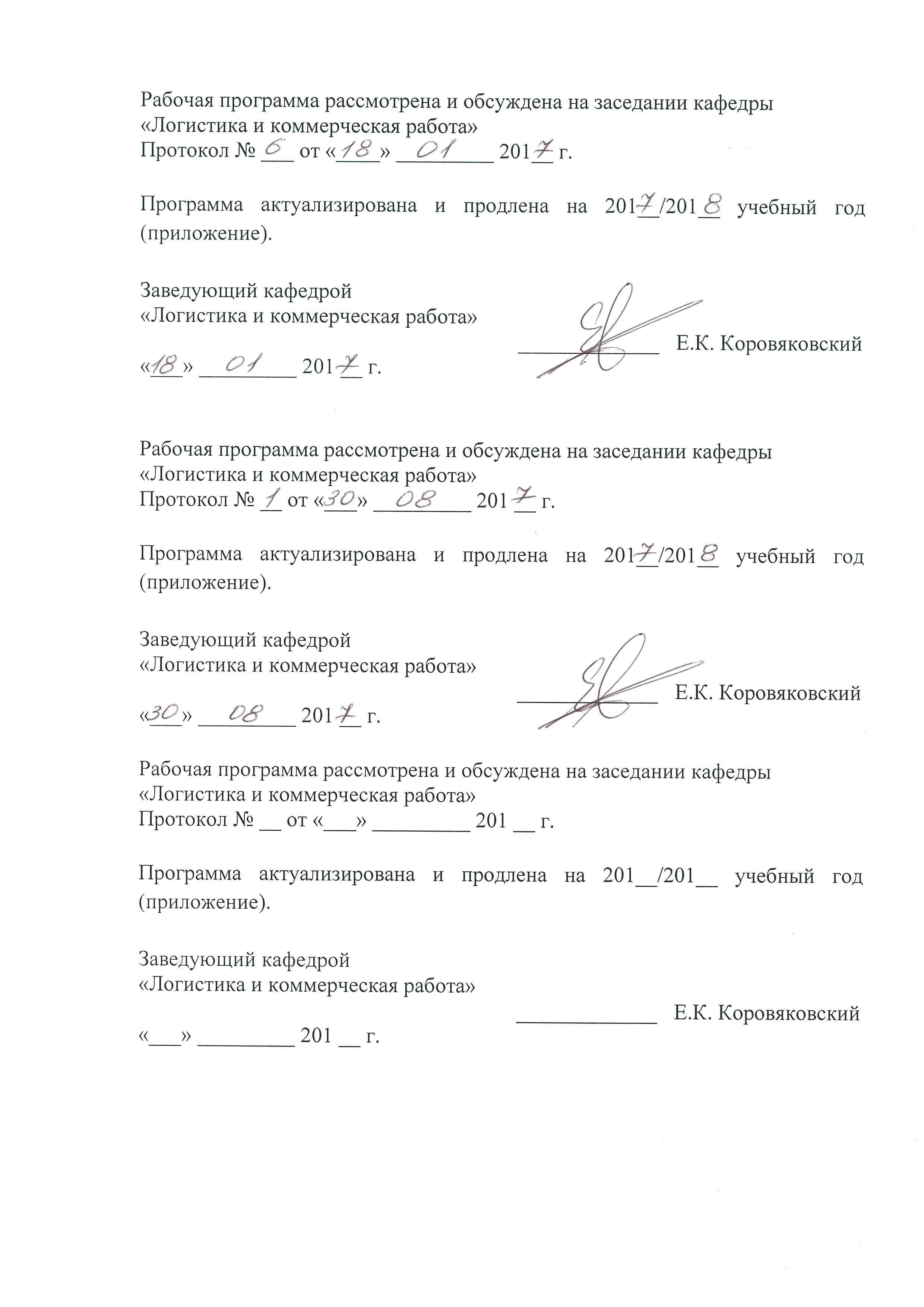 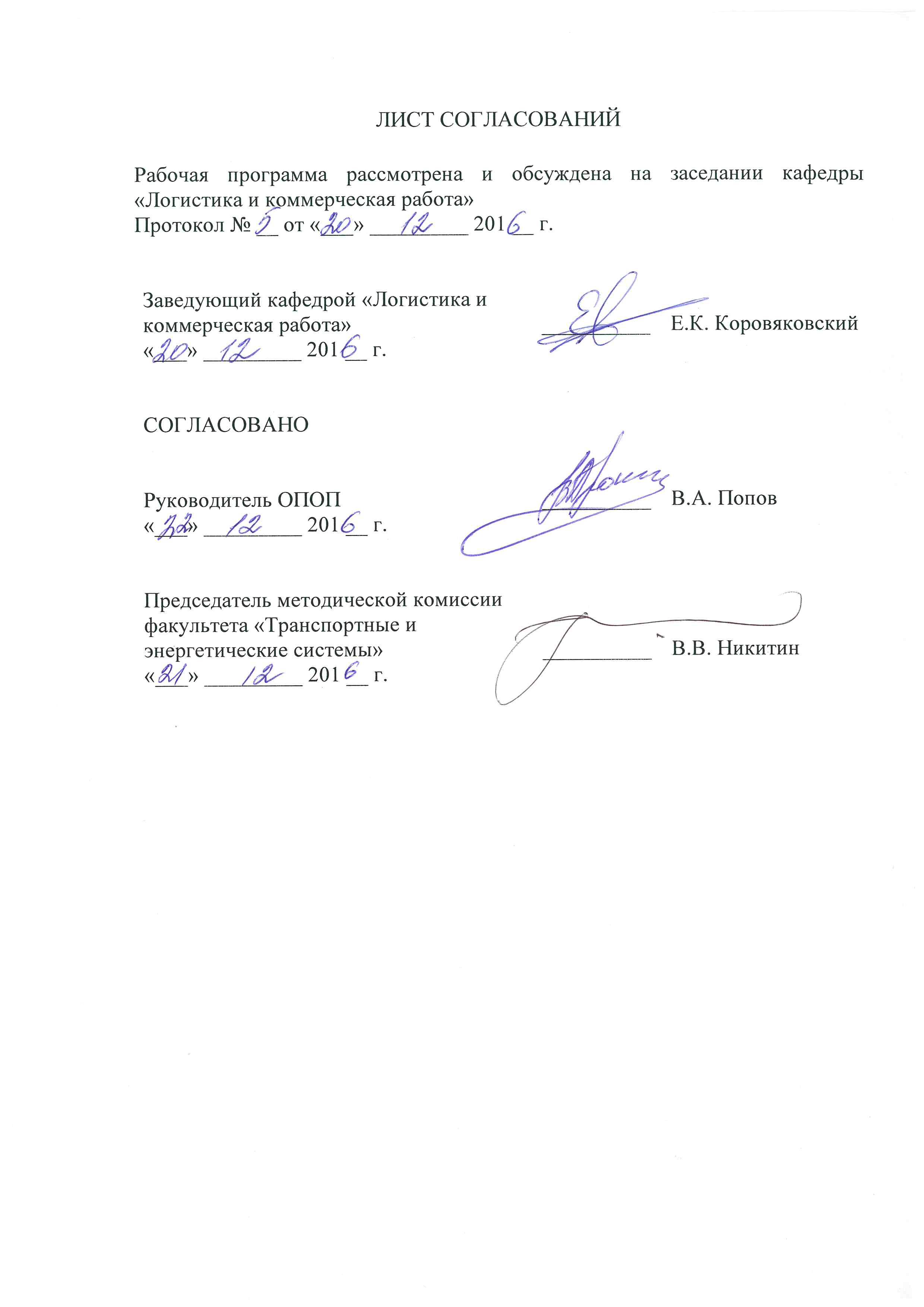 1. Цели и задачи дисциплиныРабочая программа составлена в соответствии с ФГОС, утвержденным приказом Министерства образовании и науки Российской Федерации от 11.08.2016 № 1022 по специальности 23.05.01 «Наземные транспортно-технологические средства», по дисциплине «Комплексная механизация погрузочно-разгрузочных работ».Целью изучения дисциплины «Комплексная механизация погрузочно-разгрузочных работ» является научить студента проектировать и организовывать перегрузочно-складские комплексы в логистических системах  доставок грузов,  с комплексной механизацией и автоматизацией перегрузочно-складских работ на складах и грузовых терминалах в различных отраслях экономики  на промышленных, торговых, транспортных предприятиях,  в системах производства и распределения продукции производственно-технического назначения и товаров широкого потребления.Для достижения поставленной цели решаются следующие задачи:- Ознакомление с основными   положениями Общей теории систем, Теории логистики, складских и транспортных систем, теории цепей поставок, технологией и организацией погрузочно-разгрузочных, транспортных и складских (ПРТС) работ в логистических системах доставки грузов, устройством и  техническим  оснащением современных механизированных и автоматизированных складов и грузовых терминалов для переработки сыпучих, штучных, жидких и контейнерных грузов, с  основами проектирования этих объектов и  технико-экономических обоснований вариантов объемно-планировочных, технологических решений и выбора оборудования.- Получение практических знаний по техническому оснащению объектами складского назначения на производственных, транспортных, торговых предприятиях   и выбору подъемно-транспортного оборудования для механизации и автоматизации ПРТС работ;- Обучение методам проектирования объектов, технологических и экономических расчетов при разработке проектов механизации ПРТС работ на складах и грузовых терминалах;- Изучение основных методов исследования параметров перегрузочно-складских комплексов в логистических системах доставки грузов и вариантов их технического оснащения подъемно-транспортным и складским оборудованием. 2. Перечень планируемых результатов обучения по дисциплине, соотнесенных с планируемыми результатами освоения основной профессиональной образовательной программыПланируемыми результатами обучения по дисциплине являются: приобретение знаний, умений, навыков и/или опыта деятельности.В результате освоения дисциплины обучающийся должен:ЗНАТЬ:Понятие и принципы организации и механизации основных перегрузочно-складских процессов на складах и грузовых терминалах, методы механизации и автоматизации ПРТС работ, области применения подъемно-транспортного и складского оборудования для механизации перегрузочно-складских работ, методы проектирования технологической части проектов складов и грузовых терминалов, рассмотрения вариантов и сравнения их по технико-экономическим показателямУМЕТЬ: Обоснованно выбирать параметры и виды оборудования для механизации и автоматизации перегрузочно-складских работ, управлять и модернизировать технологические процессы переработки и складирования различных грузов на складах. Определять экономические показатели вариантов механизации ПРТС работ на складах и грузовых терминалахВЛАДЕТЬ: Инженерно-технических и экономических расчетов по перегрузочно-складским процессам   разных типов, с применением разного подъемно-транспортного и складского оборудования. Приобретенные знания, умения, навыки и/или опыт деятельности, характеризующие формирование компетенций, осваиваемые в данной дисциплине, позволяют решать профессиональные задачи, приведенные в соответствующем перечне по видам профессиональной деятельности в п. 2.4 основной профессиональной образовательной программы (ОПОП). Изучение дисциплины направлено на формирование следующих профессиональных компетенций (ПК), соответствующих виду профессиональной деятельности, на который ориентирована программа специалитета:- способностью разрабатывать конкретные варианты решения проблем производства, модернизации и ремонта наземных транспортно-технологических средств, проводить анализ этих вариантов, осуществлять прогнозирование последствий, находить компромиссные решения в условиях многокритериальности и неопределенности (ПК-5);Изучение дисциплины направлено на формирование следующих профессионально-специализированных компетенций (ПСК), соответствующих специализации программы специалитета:способностью разрабатывать конкретные варианты решения проблем производства, модернизации и ремонта средств механизации и автоматизации подъемно-транспортных, строительных и дорожных работ, проводить анализ этих вариантов, осуществлять прогнозирование последствий, находить компромиссные решения в условиях многокритериальности и неопределенности (ПСК-2.4).Область профессиональной деятельности обучающихся, освоивших данную дисциплину, приведена в п. 2.1 общей характеристики ОПОП.Объекты профессиональной деятельности обучающихся, освоивших данную дисциплину, приведены в п. 2.2 общей характеристики ОПОП.3. Место дисциплины в структуре основной профессиональной образовательной программыДисциплина «Комплексная механизация погрузочно-разгрузочных работы» (Б1.В.ОД.12) относится к вариативной части и является обязательной.4. Объем дисциплины и виды учебной работыДля очной формы обучения: Для заочной формы обучения:5. Содержание и структура дисциплины5.1 Содержание дисциплины5.2 Разделы дисциплины и виды занятийДля очной формы обучения: Для заочной формы обучения: 6. Перечень учебно-методического обеспечения для самостоятельной работы обучающихся по дисциплине7. Фонд оценочных средств для проведения текущего контроля успеваемости и промежуточной аттестации обучающихся по дисциплинеФонд оценочных средств по дисциплине является неотъемлемой частью рабочей программы и представлен отдельным документом, рассмотренным на заседании кафедры и утвержденным заведующим кафедрой.8. Перечень основной и дополнительной учебной литературы, нормативно-правовой документации и других изданий, необходимых для освоения дисциплины8.1 Перечень основной учебной литературы, необходимой для освоения дисциплины1 . Журавлев Н.П., Маликов О.Б. Транспортно-грузовые системы. – М.: Маршрут, 2006. – 368 с.2.  Маликов О.Б. Склады и грузовые терминалы. – СПб.: Бизнес-Пресса, 2005. – 647 с.8.2 Перечень дополнительной учебной литературы, необходимой для освоения дисциплиныЛогистическое управление грузовыми перевозками и терминально-складской деятельностью./ под. ред. Елисеева С.Ю., Николашина В.М., Синицыной А.С. – М.: УМЦ по образованию на ж.д. транспорте, 2014. – 428 с.Маликов О.Б. Контейнерные терминалы: устройство, оборудование, проектирование, исследования. – Заарбрюге, Германия, Ламберт Академик Паблишинг, 2014. – 257с. Маликов О.Б. Перевозки и складирование  товаров в цепях поставок. – М..: УМЦ по образованию на ж.д. транспорте, 2014. – 536с.8.4 Другие издания, необходимые для освоения дисциплины1.Маликов О.Б., Болотин В.Аю., Янковская Н.Г. Проектирование складов сыпучих грузов. – СПб.: ПГУПС, 2011. – 84с.2. Маликов О.Б., Коровяковская Ю.В. Обоснование  технических решений по грузовым терминалам. – СПб.; ПГУПС, 2011, - 47с.;3.Маликов О.Б. Проектирование перевалочных складов штучных грузов на транспорте. – СПб.: ПГУПС, 2009. – 30с.;9. Перечень ресурсов информационно-телекоммуникационной сети «Интернет», необходимых для освоения дисциплины1. XJ Technologies // http://www.xjtck.ru10. Методические указания для обучающихся по освоению дисциплиныПорядок изучения дисциплины следующий:Освоение разделов дисциплины производится в порядке, приведенном в разделе 5 «Содержание и структура дисциплины». Обучающийся должен освоить все разделы дисциплины с помощью учебно-методического обеспечения, приведенного в разделах 6, 8 и 9 рабочей программы. Для формирования компетенций обучающийся должен представить выполненные типовые контрольные задания или иные материалы, необходимые для оценки знаний, умений, навыков и (или) опыта деятельности, предусмотренные текущим контролем (см. фонд оценочных средств по дисциплине).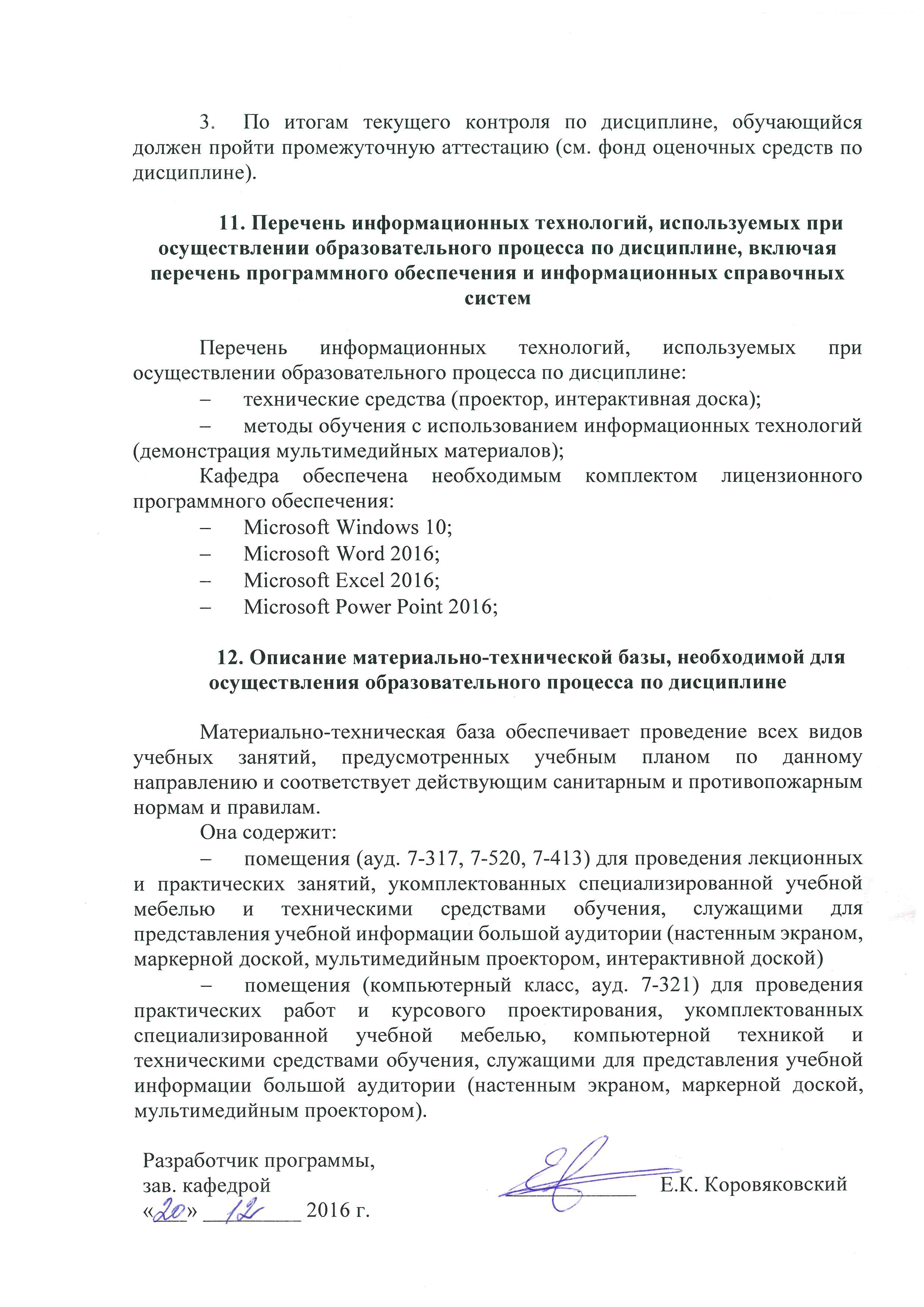 Вид учебной работыВсего часовВсего часовСеместрВид учебной работыВсего часовВсего часовIXКонтактная работа (по видам учебных занятий)В том числе:лекции (Л)практические занятия (ПЗ)лабораторные работы (ЛР)543618-543618-Самостоятельная работа (СРС) (всего)5454Контроль--Форма контроля знанийЗачЗачОбщая трудоемкость: час / з.е.108/3108/3Вид учебной работыВсего часовВсего часовКурсВид учебной работыВсего часовВсего часовVIКонтактная работа (по видам учебных занятий)В том числе:лекции (Л)практические занятия (ПЗ)лабораторные работы (ЛР)241410-241410-Самостоятельная работа (СРС) (всего)8080Контроль44Форма контроля знанийЗач, КЗач, КОбщая трудоемкость: час / з.е.108/3108/3№ п/пНаименование раздела дисциплиныСодержание раздела1Склады и грузовые терминалы в логистических системах доставки грузовПонятие Логистики и систем доставки грузов. Погрузочно-разгрузочные работы в логистических цепях и системах Понятие и параметры грузопотока. Погрузочно-разгрузочные, транспортные и складские (ПРТС) работы на складах. Место и роль складов в системах доставки грузов. Классификация складов. Показатели для оценки состояния механизации ПРТС работ. Основные направления механизации ПРТС работ. Запасы хранения и емкость складов. оборачиваемость запасов и емкость складов. Способы определения емкости складов. Взаимосвязи емкости и перерабатывающей способности складов. Понятие грузового терминала. Классификация грузовых терминалов. Особенности морских грузовых терминалов. Склад как вероятностная техническая система. Структура склада. состав и функции технологических участков на складах разных типов.2Применение подъемно-транспортных машин циклического действия на складахКлассификация ПТО. Простейшие грузоподъемные механизмы. Электротали, лебедки, мостовые, козловые, стреловые краны (типы, устройство, параметры, области применения на складах). Средства робототехники на складах. Уравновешенные манипуляторы. Характеристика и классификация перегрузочных и транспортных роботов. Грузозахватные приспособления для кранов и манипуляторов. Классификация погрузчиков. Уравновешенные электро- и автопогрузчики. Погрузчики непрерывного действия.  (устройство, параметры, области применения на складах). Грузозахватные приспособления для погрузчиков. Оборудование контейнерных терминалов. Козловые контейнерные краны. Контейнерные автопогрузчики. Пневмоколесные краны. Причальные мостовые перегружатели. Автоматические грузозахваты для контейнеров.3Применение транспортирующих машин непрерывного действия на складахКлассификация транспортирующих машин. Ленточные, пластинчатые, скребковые, винтовые, роликовые, подвесные конвейеры (устройство, параметры, области применения на складах). Ковшовые и люлечные элеваторы. Устройство, параметры и области применения. Пневмотранспорт и гидротранспорт - устройство, классификация и области применения. Конвейерные системы с автоматическим адресованием грузов: устройство, классификация, способы адресования, основные функции систем автоматического управления.4Склады сыпучих грузовХарактеристика и классификация сыпучих грузов.  Устройства для погрузки и выгрузки сыпучих грузов из крытых вагонов. Способы и устройства погрузки и выгрузки сыпучих грузов из открытого подвижного состава. Специальные разгрузочные машины для сыпучих грузов: вагоноопрокидыватели, портальный элеваторный разгрузчик, штанговый разгрузчик платформ. Способы и устройства для погрузки и выгрузки сыпучих грузов из автомобилей. Способы и устройства для механизации выгрузки смерзающихся сыпучих грузов из вагонов на складах. Механизация вспомогательных операций на складах сыпучих грузов. Перегрузочно-складские комплексы для сыпучих грузов открытого и закрытого хранения.5Склады штучных грузов и контейнеровХарактеристика штучных грузов. Пакетные перевозки штучных грузов. Средства пакетирования. Типы и параметры поддонов. Преимущества и недостатки пакетных перевозок, последовательность их организации. Способы складирования штучных грузов. Типы и конструкции стеллажей, их достоинства и недостатки, области применения на складах. Оборудование складов штучных грузов. Электропогрузчики с вынесенной опорой и высоким подъемом, вилочные электротележки. Мостовые и стеллажные краны-штабелеры. Система автоматизированного управления складом: структура, функции, компоненты, техническое, информационное, программное и организационное обеспечение. Последовательность создания. Автоматическое управление кранами-штабелерами: системы адресования, структуры команд, способы ввода команд, блок-схемы алгоритмов действия. Контейнерные перевозки грузов. Классификация и характеристика контейнеров. Контейнерные терминалы.6Проектирование складов и грузовых терминаловКомплексный проект склада и грузового терминала. Исходные данные. Этапы и стадии проектирования. Технологическая часть проекта. Смежные части проекта. Экономические обоснования механизации и автоматизации складских работ. Капитальные затраты, эксплуатационные расходы, доходы и прибыль склада. Окупаемость капитальных затрат. Финансовый профиль инвестиционного проекта. Бизнес-план.№ п/пНаименование раздела дисциплиныЛПЗЛРСРС1Склады и грузовые терминалы в логистических системах доставки грузов63-92Применение подъемно-транспортных машин циклического действия на складах63-93Применение транспортирующих машин непрерывного действия на складах63-94Склады сыпучих грузов63-95Склады штучных грузов и контейнеров63-96Проектирование складов и грузовых терминалов63-9ИтогоИтого3618-54№ п/пНаименование раздела дисциплиныЛПЗЛРСРС1Склады и грузовые терминалы в логистических системах доставки грузов21-132Применение подъемно-транспортных машин циклического действия на складах22-133Применение транспортирующих машин непрерывного действия на складах32-134Склады сыпучих грузов21-135Склады штучных грузов и контейнеров22-146Проектирование складов и грузовых терминалов32-14ИтогоИтого1410-80№ п/пНаименование раздела дисциплиныПеречень учебно-методического обеспечения1Склады и грузовые терминалы в логистических системах доставки грузов1 . Журавлев Н.П., Маликов О.Б. Транспортно-грузовые системы. – М.: Маршрут, 2006. – 368 с.2.  Маликов О.Б. Склады и грузовые терминалы. – СПб.: Бизнес-Пресса, 2005. – 647 с.3. Абдикеримов, Г.С. Логистическое управление грузовыми перевозками и терминально-складской деятельностью [Текст]: Учебное пособие для специалистов/ Г.С. Абдикеримов, С.Ю. Елисеев, В.М. Николашин, А.С. Синицына, О.Б. Маликов// М: ФГБОУ «Учебно-методич/ центр по образованию на железнодорожном транспорте». – 2013. – 428 с4. Бойко Н.И., Чередниченко С.П. Транспортно-грузовые  системы и склады: учебное пособие.-Ростов н/Д.:Феникс,2007.-400 с.5. Болотин В. А. Технико-экономическое обоснование вариантов складов на железнодорожном транспорте : учеб. пособие / В. А. Болотин, О. Б. Ковалёнок, Е. К. Коровяковский. – СПб. : Петербургский гос. ун-т путей сообщения, 2011. – 65 с.2Применение подъемно-транспортных машин циклического действия на складах1 . Журавлев Н.П., Маликов О.Б. Транспортно-грузовые системы. – М.: Маршрут, 2006. – 368 с.2.  Маликов О.Б. Склады и грузовые терминалы. – СПб.: Бизнес-Пресса, 2005. – 647 с.3. Абдикеримов, Г.С. Логистическое управление грузовыми перевозками и терминально-складской деятельностью [Текст]: Учебное пособие для специалистов/ Г.С. Абдикеримов, С.Ю. Елисеев, В.М. Николашин, А.С. Синицына, О.Б. Маликов// М: ФГБОУ «Учебно-методич/ центр по образованию на железнодорожном транспорте». – 2013. – 428 с4. Бойко Н.И., Чередниченко С.П. Транспортно-грузовые  системы и склады: учебное пособие.-Ростов н/Д.:Феникс,2007.-400 с.5. Болотин В. А. Технико-экономическое обоснование вариантов складов на железнодорожном транспорте : учеб. пособие / В. А. Болотин, О. Б. Ковалёнок, Е. К. Коровяковский. – СПб. : Петербургский гос. ун-т путей сообщения, 2011. – 65 с.3Применение транспортиру-ющих машин непрерывного действия на складах1 . Журавлев Н.П., Маликов О.Б. Транспортно-грузовые системы. – М.: Маршрут, 2006. – 368 с.2.  Маликов О.Б. Склады и грузовые терминалы. – СПб.: Бизнес-Пресса, 2005. – 647 с.3. Абдикеримов, Г.С. Логистическое управление грузовыми перевозками и терминально-складской деятельностью [Текст]: Учебное пособие для специалистов/ Г.С. Абдикеримов, С.Ю. Елисеев, В.М. Николашин, А.С. Синицына, О.Б. Маликов// М: ФГБОУ «Учебно-методич/ центр по образованию на железнодорожном транспорте». – 2013. – 428 с4. Бойко Н.И., Чередниченко С.П. Транспортно-грузовые  системы и склады: учебное пособие.-Ростов н/Д.:Феникс,2007.-400 с.5. Болотин В. А. Технико-экономическое обоснование вариантов складов на железнодорожном транспорте : учеб. пособие / В. А. Болотин, О. Б. Ковалёнок, Е. К. Коровяковский. – СПб. : Петербургский гос. ун-т путей сообщения, 2011. – 65 с.4Склады сыпучих грузов1 . Журавлев Н.П., Маликов О.Б. Транспортно-грузовые системы. – М.: Маршрут, 2006. – 368 с.2.  Маликов О.Б. Склады и грузовые терминалы. – СПб.: Бизнес-Пресса, 2005. – 647 с.3. Абдикеримов, Г.С. Логистическое управление грузовыми перевозками и терминально-складской деятельностью [Текст]: Учебное пособие для специалистов/ Г.С. Абдикеримов, С.Ю. Елисеев, В.М. Николашин, А.С. Синицына, О.Б. Маликов// М: ФГБОУ «Учебно-методич/ центр по образованию на железнодорожном транспорте». – 2013. – 428 с4. Бойко Н.И., Чередниченко С.П. Транспортно-грузовые  системы и склады: учебное пособие.-Ростов н/Д.:Феникс,2007.-400 с.5. Болотин В. А. Технико-экономическое обоснование вариантов складов на железнодорожном транспорте : учеб. пособие / В. А. Болотин, О. Б. Ковалёнок, Е. К. Коровяковский. – СПб. : Петербургский гос. ун-т путей сообщения, 2011. – 65 с.5Склады штучных грузов и контейнеров1 . Журавлев Н.П., Маликов О.Б. Транспортно-грузовые системы. – М.: Маршрут, 2006. – 368 с.2.  Маликов О.Б. Склады и грузовые терминалы. – СПб.: Бизнес-Пресса, 2005. – 647 с.3. Абдикеримов, Г.С. Логистическое управление грузовыми перевозками и терминально-складской деятельностью [Текст]: Учебное пособие для специалистов/ Г.С. Абдикеримов, С.Ю. Елисеев, В.М. Николашин, А.С. Синицына, О.Б. Маликов// М: ФГБОУ «Учебно-методич/ центр по образованию на железнодорожном транспорте». – 2013. – 428 с4. Бойко Н.И., Чередниченко С.П. Транспортно-грузовые  системы и склады: учебное пособие.-Ростов н/Д.:Феникс,2007.-400 с.5. Болотин В. А. Технико-экономическое обоснование вариантов складов на железнодорожном транспорте : учеб. пособие / В. А. Болотин, О. Б. Ковалёнок, Е. К. Коровяковский. – СПб. : Петербургский гос. ун-т путей сообщения, 2011. – 65 с.6Проектирование складов и грузовых терминалов1 . Журавлев Н.П., Маликов О.Б. Транспортно-грузовые системы. – М.: Маршрут, 2006. – 368 с.2.  Маликов О.Б. Склады и грузовые терминалы. – СПб.: Бизнес-Пресса, 2005. – 647 с.3. Абдикеримов, Г.С. Логистическое управление грузовыми перевозками и терминально-складской деятельностью [Текст]: Учебное пособие для специалистов/ Г.С. Абдикеримов, С.Ю. Елисеев, В.М. Николашин, А.С. Синицына, О.Б. Маликов// М: ФГБОУ «Учебно-методич/ центр по образованию на железнодорожном транспорте». – 2013. – 428 с4. Бойко Н.И., Чередниченко С.П. Транспортно-грузовые  системы и склады: учебное пособие.-Ростов н/Д.:Феникс,2007.-400 с.5. Болотин В. А. Технико-экономическое обоснование вариантов складов на железнодорожном транспорте : учеб. пособие / В. А. Болотин, О. Б. Ковалёнок, Е. К. Коровяковский. – СПб. : Петербургский гос. ун-т путей сообщения, 2011. – 65 с.